DOMOV PRO SENIORY SKALICEVás srdečně zve naVelikonoční jarmark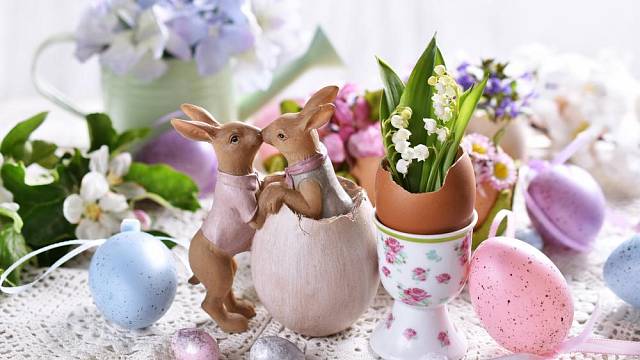 kdy: 30.3.2022 ve 13 hodinkde: na společné jídelně pavilonu BPřijďte si koupit drobné velikonoční předměty, jarní dekorace a strávit příjemné odpoledne.